
TN Professionals under NAFTA-USMCA - Beneficiary Data Collection Form
****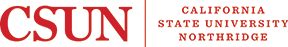 The TN category was developed as part of the North American Free Trade Agreement (NAFTA), to facilitate the entry of Canadian and Mexican citizens to the United States to engage in professional business activities on a temporary basis.Only occupations specified in Appendix 2 to Annex 16-A of Chapter 16 of the USMCA can serve as the basis for TN employment. The appendix also stipulates the minimum qualifications for entry into the U.S. in each occupation.The procedures for acquiring TN status differ for Canadians and Mexicans.A Mexican citizen must obtain a TN visa from a U.S. consulate before being eligible to apply for admission to the United States in TN status.A Canadian citizen does not require a TN visa. A Canadian simply presents the required supporting documentation at a U.S. port-of-entry, and is admitted directly in TN status.
Canadian and Mexican citizens can be admitted to the United States in TN status in increments of up to 3 years. Extensions of stay are also granted in up to 3-year increments. New TN 	 Extension TN Please indicate the duration of stay:

 One Semester 	  Two Semesters	  One Year		  Two Years		  Three Years

Please enter exact dates: 	From: 		To: 
Legal Name as shown on Passport:Last Name (Family Name):   		First Name: Middle Name: 			Passport Name: Biographical Information:Birth date: 		Country of Citizenship:  Country of Legal Permanent Residence:   Current U.S. Address (if applicable):

Street: 	City:  	State: Postal Code/Zip Code:  		 Home Phone Number: Cell Phone Number:  		U.S. Email Address: Permanent Foreign Address: 

Street: 	City:  
State/Providence: 		Country:  				Postal/Zip Code: 	           International Home Phone Number:  International Cell Phone Number: 
International Email Address: Educational Background:
The TN minimum education requirements are based on education or training received from an educational institution located within Canada, Mexico, or the United States. Degrees received by the applicant from an educational institution not located within Canada, Mexico, or the United States must be accompanied by an evaluation by a reliable credentials evaluation service which specializes in evaluating foreign educational credentials.Highest Degree earned: 		Field of Study:  	 Date Degree Conferred:  		University: University Address for last degree earned:Number and Street:  		City, State:  	Zip Code:  		Country:  	College:  			     Host Department/Program: 	Mail Code: 	       TN employee Supervisor: Supervisor Email:    				Ext#: Host Department Administrative Contact Name: Admin Contact Email:    				Ext#: 
Payroll title of the position: PT Lecturer, FT Lecturer, Postdoctoral Scholar, Research Fellow, Research Technician:
  Annual Salary:    Research Position   Teaching PositionFor researcher/scholar, indicate the typical work schedule:Provide a brief description of the proposed position duties. (Be specific and concise):
Note: A TN nonimmigrant may not work outside the scope of his or her TN employment.
Read and initial the following statements:_____ I hereby certify that the information in this form is correct and complete. _____ I understand that the TN recipient must possess the minimum qualifications for the occupation as specified by the Code of Federal Regulations. The most common minimum qualifications include a Baccalaureate degree and, if required for the profession, licensure._____ I understand that the TN-NAFTA regulations contain no provision to allow applicants to substitute experience for a required academic degree._____ I understand that the TN professionals must be able to document that they possess the minimum qualification by presenting a diploma, certificate, license, etc. with the application for TN status.TN employee’s Supervisor:__________________________________________________________________________________________________Name / Title					         Signature			         Date	         Phone Ext.Department Chair:__________________________________________________________________________________________________Name / Academic Department			         Signature			         Date	         Phone Ext.Dean:__________________________________________________________________________________________________Name / College					         Signature			         Date	         Phone Ext.
Upload to a BOX (https://mycsun.account.box.com/login) folder any of the additional documents and information listed below that are applicable:  Detailed offer of employment on company letterhead with original signature Proof of Canadian or Mexican citizenship Copy of diploma, certificate, license, etc.Requested Action (check one)Information about the TN-NAFTA applicantSponsor Academic Department InformationPosition InformationMondayTuesdayWednesdayThursdayFridaySaturdaySundaySupervising Department CertificationSignatures of ApprovalChecklist of Supporting Documents *Do Not send via email*